Сведения о работе с обращениями граждан за 4-й квартал 2013 года и за 2013 годСведения о поступивших обращениях: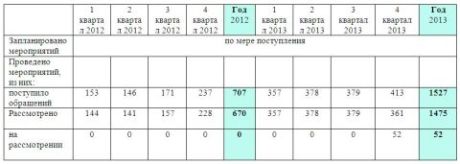 в сфере СМИ и вещания:в сфере связи:1 обращение поступило с личного приема в Аппарате полномочного представителя Президента Российской Федерации по ЮФО.в сфере защиты персональных данных:При работе с обращениями граждан за 2013 год в Управлении были организованы и проведены 96 внеплановых проверок.Признак нарушения подтвердился в 60 обращениях, не подтвердился в 33, по 3 обращениям проверочные мероприятия не закончены.      	В сравнении с 2012 годом в 2013 году общее количество обращений граждан увеличилось на 115%, по категориям: в сфере связи на 105%, в сфере СМИ  на 200% и на 160% в сфере защиты персональных данных.Увеличение количества обращений является следствием проводимой работы по разъяснению законодательства Российской Федерации в области связи, а так же в связи с расширением возможностей населения направлять обращения через сеть Интернет.Основные  причины обращений граждан:- недостаточные знания гражданами действующего законодательства в области связи;- некомпетентность представителей операторов, взаимодействующих с пользователями услуг связи, по разъяснению их прав и обязанностей в соответствии с требованиями нормативных правовых актов.- нарушение операторами связи требований нормативных правовых актов в области связи и условий договоров.Для решения проблем, порождающих обращения граждан, проводится разъяснительная работа как в письменных ответах на обращения, так и при непосредственном разбирательстве по существу запросов на местах при проведении внеплановых мероприятий по контролю в отношении операторов персональных данных, к которым предъявляются претензии заявителями.№ п/пПоказательНа конец отчетного периода прошлого      года (2012 г.)На конец отчетного периода текущего года (2013 г.)1.Количество обращений граждан в сфере деятельности в отчетном периоде24722.Типичные вопросы, поднимаемые гражданами в обращениях:- по разрешительной деятельности и лицензированию- по содержанию материалов, публикуемых в СМИ, в т.ч. телевизионных передач(19)    79%(5)     21%(37)   51 %(21)   29%№ п/пПоказательНа конец отчетного периода прошлого      года (2012 г.)На конец отчетного периода текущего года (2013 г.)1.Количество обращений граждан в сфере деятельности в отчетном периоде58712062.Типичные вопросы, поднимаемые гражданами в обращениях:- по пересылке, доставке и розыске почтовых отправлений;- предоставление услуг связи (Интернет Ростелеком и др.)(107)   18%(435)    74%(298)      25%(160)      13%№ п/пПоказательНа конец отчетного периода прошлого      года (2012 г.)На конец отчетного периода текущего года (2013г.)1.Количество обращений граждан в сфере деятельности в отчетном периоде962492.Типичные вопросы, поднимаемые гражданами в обращениях:- защиты персональных данных(90)    93%(185)   74%